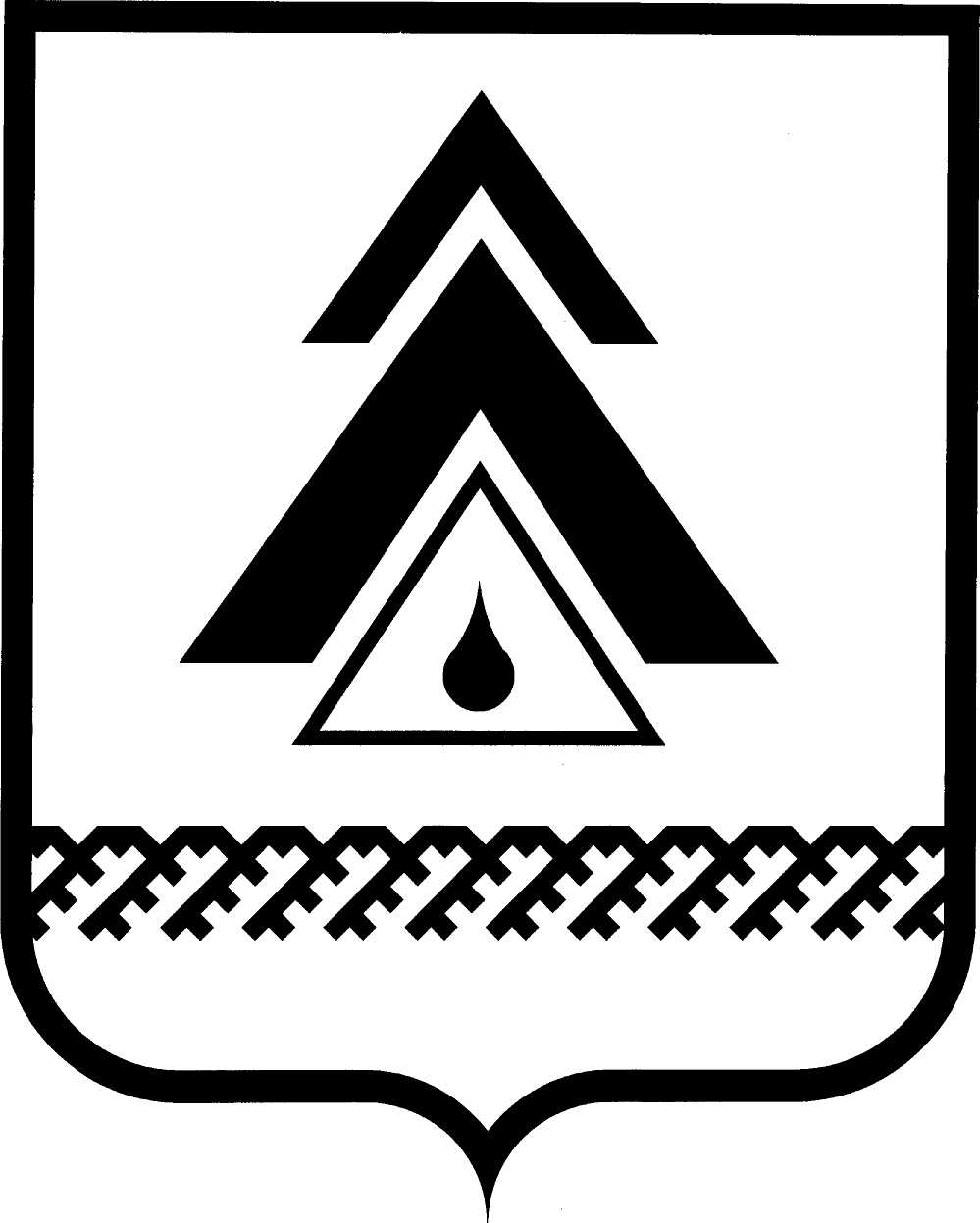 администрация Нижневартовского районаХанты-Мансийского автономного округа – ЮгрыПОСТАНОВЛЕНИЕ(с изм. от 06.07.2017 №1324, от 25.01.2018 №107, от 04.07.2018 №1501, от 12.12.2018 №2879)О Проектном комитете администрации Нижне-вартовского района В целях внедрения и развития системы управления проектной деятельностью на территории муниципального образования Нижневартовский район,  руководствуясь постановлением Правительства Российской Федерации                     от 15.10.2016 № 1050 «Об организации проектной деятельности в Правительстве Российской Федерации»:1. Утвердить: Положение о Проектном комитете администрации Нижневартовского района согласно приложению 1;состав Проектного комитета администрации Нижневартовского района согласно приложению 2.2. Пресс-службе администрации района (А.В. Мартынова) опубликовать постановление в приложении «Официальный бюллетень» к газете «Новости Приобья.3. Контроль за выполнением постановления возложить на заместителя главы района по экономике и финансам Т.А. Колокольцеву.Глава района                                                                                        Б.А. СаломатинПриложение 1 к постановлениюадминистрации районаот 18.11.2016 № 2659Положение о Проектном комитете администрации Нижневартовского районаI. Общие положения1.1. Положение определяет цели деятельности, полномочия, порядок формирования и работы Проектного комитета администрации Нижневартовского района (далее также – Проектный комитет).1.2. Проектный комитет является высшим координационно-контрольным органом в сфере управления проектной деятельностью администрации Нижневартовского района (далее – администрации района) и ее структурных подразделений, принимающим ключевые управленческие решения при планировании, реализации и контроле проектной деятельности, выполняющим функции управления портфелем проектов.1.3. Проектный комитет в своей деятельности руководствуется Конституцией Российской Федерации и федеральными конституционными законами, федеральными законами, актами Президента Российской Федерации и Правительства Российской Федерации, а также Уставом Ханты-Мансийского автономного округа − Югры, законами Ханты-Мансийского автономного округа-Югры, постановлениями и распоряжениями Правительства Ханты-Мансийского автономного округа − Югры, Уставом района, муниципальными правовыми актами, данным Положением.II. Основные функции и права Проектного комитета2.1. Проектный комитет в пределах своей компетенции:2.1.1. Определяет правила организации и направления развития проектной деятельности в администрации Нижневартовского района.2.1.2. Принимает решение о запуске портфеля проектов.2.1.3. Вправе формулировать предложения о создании портфеля проектов.2.1.4. Назначает руководителя портфеля проектов.2.1.5. Утверждает паспорт портфеля проектов.2.1.6. Осуществляет регулярный контроль портфеля проектов, оценку  достижения целевых показателей портфеля проектов.2.1.7. Рассматривает проектные инициативы администрации района, принимает решение о запуске, приостановлении и закрытии проектов в порядке, предусмотренном Положением о системе управления проектной деятельностью администрации Нижневартовского района.2.1.8. Рассматривает риски и проблемы, принимает решения, связанные               с выполняемыми администрацией района проектами (портфелями проектов)          по вопросам, вынесенным на Проектный комитет.2.1.9. Согласовывает выделение ресурсов на реализацию проектов.2.1.10. Осуществляет анализ результатов и показателей проектов, оценивает целесообразность дальнейшей реализации проектов.2.1.11. Рассматривает итоговый отчет по проекту, утверждает план        постпроектного мониторинга общественно значимого эффекта от реализации проекта.2.1.12. Осуществляет иные полномочия в сфере управления проектной деятельностью в администрации района.2.2. Проектный комитет осуществляет функции, изложенные в пункте 2.1. настоящего Положения, в отношении поселений, входящих в состав Нижневартовского района, по согласованию с указанными поселениями района и (или) по их инициативе.2.3. Проектный комитет имеет право:2.3.1. Запрашивать у структурных подразделений администрации района, администраций поселений, входящих в состав Нижневартовского района, предприятий, учреждений и организаций, независимо от их организационно-правовых форм и иных лиц, информацию и документы, непосредственно связанные с проектной деятельностью и необходимые Проектному комитету для выполнения его функций.2.3.2. Приглашать на свои заседания и заслушивать представителей структурных подразделений администрации района, поселений, входящих в состав Нижневартовского района, иных физических и юридических лиц (по согласованию).2.3.3. Давать поручения структурным подразделениям администрации района в целях осуществления проектной деятельности в соответствии со стратегией социально-экономического развития Нижневартовского района и требовать их своевременного исполнения.2.3.4. Давать рекомендации структурным подразделениям района, поселениям, входящим в состав Нижневартовского района, связанные с вопросами развития проектной деятельности в Нижневартовском районе.III. Порядок формирования и организации деятельностиПроектного комитета3.1. В состав Проектного комитета входят:а) председатель Проектного комитета, которым по должности является Глава района;б) заместитель председателя Проектного комитета, которым по должности является заместитель главы района по экономике и финансам;в) секретарь Проектного комитета;г) члены Проектного комитета.3.2. Деятельность Проектного комитета осуществляется в форме заседаний.3.3. Председателем Проектного комитета является глава района.3.4. Председатель Проектного комитета:3.4.1. Осуществляет руководство деятельностью Проектного комитета.3.4.2. По представлению секретаря Проектного комитета принимает решения о привлечении к участию в заседаниях Проектного комитета лиц, не являющихся членами Проектного комитета.3.4.3. Назначает заседания и утверждает повестку заседаний Проектного комитета.3.4.4. Дает поручения и организует контроль их исполнения в рамках деятельности Проектного комитета.3.5. По поручению главы района руководство Проектным комитетом                     с осуществлением полномочий председателя Проектного комитета возлагается на члена Проектного комитета администрации района.3.6. В состав членов Проектного комитета включаются заместители главы района, иные лица, принимающие решения при управлении проектной деятельностью администрации района – руководители структурных подразделений администрации района, главы (главы администраций) поселений района, входящие в состав Нижневартовского района (по согласованию).Члены Проектного комитета обладают равными правами при принятии решений на заседаниях Проектного комитета.3.7. По предложениям членов Проектного комитета в его заседаниях могут принимать участие представители структурных подразделений администрации района, представители общественности, представители иных органов         и организаций, иные лица (по согласованию), не обладающие правом голоса при принятии решений Проектным комитетом.3.8. Члены Проектного комитета вправе:а) вносить предложения о включении в повестку заседания Проектного комитета вопросов для рассмотрения;б) знакомиться с протоколами заседаний, иными документами Проектного комитета;в) принимать участие в заседаниях Проектного комитета, в обсуждении вопросов, вынесенных на его рассмотрение.3.9. Члены Проектного комитета обязаны:а) обеспечивать подготовку материалов по вопросам, выносимым на рассмотрение Проектного комитета;б) информировать секретаря Проектного комитета о невозможности участия в заседании с указанием причин;в) изучать необходимую информацию (материалы), доводить до сведения всех членов Проектного комитета информацию, имеющую отношение к принимаемым решениям;г) выполнять поручения, исполнять решения Проектного комитета.3.10. Обеспечение деятельности Проектного комитета осуществляет         отдел инвестиций и проектной деятельности департамента экономики администрации района, осуществляющий функции муниципального проектного офиса в сфере управления проектной деятельностью администрации Нижневартовского района в соответствии с правовыми актами автономного округа и района (далее – муниципальный проектный офис).3.11. Секретарем Проектного комитета является начальник отдела инвестиций и проектной деятельности департамента экономики администрации района.3.12. Секретарь Проектного комитета:а) координирует работу Проектного комитета;б) формирует план проведения заседаний Проектного комитета;в) организует работу по обеспечению деятельности Проектного комитета, в том числе по подготовке материалов для заседаний, согласованию повестки заседания Проектного комитета, получению документов от членов Проектного комитета и других участников заседаний, контролю исполнения решений,            поручений Проектного комитета;г) ведет протоколы заседаний;д) формирует предложения по основным направлениям деятельности Проектного комитета;е) организует взаимодействие Проектного комитета с лицами, не являющимися членами Проектного комитета, формирует предложения об их участии в заседаниях Проектного комитета;ж) вправе проводить рабочие совещания с членами Проектного комитета, иными лицами в целях подготовки заседаний Проектного комитета;з) выполняет иные обязанности по поручению председателя Проектного комитета.3.13. Заседания Проектного комитета ведет председатель Проектного комитета.3.14. Заседания Проектного комитета проводятся на регулярной основе, но не реже одного раза в месяц.3.15. В случае необходимости могут проводиться внеочередные заседания Проектного комитета. Инициировать внеочередное заседание может любой            из членов Проектного комитета. Решение о проведении внеочередного заседания принимает председатель Проектного комитета по представлению секретаря Проектного комитета.3.16. Секретарь Проектного комитета информирует членов Проектного комитета о дате, времени и месте проведения заседания.3.17. Члены Проектного комитета направляют секретарю Проектного  комитета материалы к заседанию, предлагаемые вопросы для рассмотрения Проектным комитетом.3.18. На заседаниях Проектного комитета рассматриваются только               те вопросы, которые внесены в повестку. Обязательными пунктами повестки заседания Проектного комитета являются:а) отчет о выполнении ранее принятых решений Проектного комитета;б) доклад руководителя проекта или куратора проекта о состоянии проектов;в) рассмотрение вопросов, вынесенных на рассмотрение Проектного комитета кураторами проектов, руководителями портфелей проектов, членами Проектного комитета.3.19. Повестку заседания Проектного комитета утверждает председатель Проектного комитета по представлению секретаря Проектного комитета.3.20. Проектный комитет вправе принимать решения только при наличии кворума, который составляет не менее половины постоянных членов Проектного комитета. К постоянным членам, число которых учитывается при определении кворума, также относятся заявившиеся на соответствующий Проектный комитет главы (главы администраций) поселений района, входящие в состав Нижневартовского района.3.21. При принятии Проектным комитетом решений проводится открытое голосование. Решение принимается простым большинством голосов от общего числа присутствующих на заседании членов Проектного комитета. При равенстве голосов голос председателя Проектного комитета является решающим.3.22. Во время заседания секретарь Проектного комитета фиксирует          рассматриваемые вопросы и принятые по ним решения.3.23. По результатам заседания (в течение трех рабочих дней с момента проведения) секретарь Проектного комитета составляет протокол. В протоколе заседания указываются:дата, место и время проведения заседания;состав участников заседания, включая приглашенных лиц;рассмотренные вопросы;предложения и замечания, высказанные в процессе обсуждения рассматриваемых вопросов;результаты голосования по рассматриваемым вопросам и принятые           решения;поручения, решения, рекомендации Проектного комитета.3.24. Протокол заседания Проектного комитета подписывают секретарь            и председатель Проектного комитета.3.25. Решения, принятые на заседаниях Проектного комитета и зафиксированные в протоколе заседания, являются обязательными для исполнения участниками проектной деятельности администрации района.Для поселений района, входящих в состав Нижневартовского района,    решения, принятые на заседаниях Проектного комитета и зафиксированные              в протоколе заседания, носят рекомендательный характер.3.26. Право на ознакомление с документами Проектного комитета имеют члены Проектного комитета и лица, получившие письменное разрешение                 секретаря Проектного комитета.3.27. Контроль исполнения решений, поручений Проектного комитета осуществляет муниципальный проектный офис.3.28. Информацию о выполнении или невыполнении решения или поручения лица, ответственные за выполнение, должны направлять в муниципальный проектный офис не позднее даты, зафиксированной в протоколе заседания.3.29. О неисполнении в срок или нарушении принятых решений или           поручений секретарь Проектного комитета информирует членов Проектного комитета на ближайшем заседании.3.30. Хранение оригиналов протоколов заседаний и других материалов, относящихся к работе Проектного комитета, обеспечивает муниципальный проектный офис.3.31. Информация о заседаниях, материалы заседаний Проектного комитета размещаются на официальном веб-сайте администрации Нижневартовского района: www.nvraion.ru. Ответственным за размещение указанной информации является отдел инвестиций и проектной деятельности департамента экономики администрации района.Приложение 2 к постановлениюадминистрации районаот 18.11.2016 № 2659Состав Проектного комитета администрации Нижневартовского района от 18.11.2016г. Нижневартовск№ 2659          Саломатин Борис Александрович−глава района, председатель Проектного комитетаКолокольцева Татьяна Андреевна−заместитель главы района по экономике и финансам, заместитель председателя Проектного комитетаТкаченкоЯна Феликсовна−начальник отдела целевых программ и инвестиций департамента экономики администрации района, секретарь Проектного комитетаЧлены Проектного комитета:Члены Проектного комитета:Члены Проектного комитета:АбдуллинХаниф Жавитович−заместитель главы района по местной промышленности, транспорту и связиБахареваЗоя Леонидовна–глава сельского поселения Покур (по согласованию)ВоробьевАндрей Владимирович−заместитель главы района по земельным ресурсам, муниципальному имуществу и природопользованиюЗаводскаяИрина Витальевна–глава городского поселения Излучинск (по согласованию)Звезда Евгений Эрнестович–глава сельского поселения Ларьяк (по согласованию)Калашян Марина Геннадьевна−начальник отдела по жилищным вопросам и муниципальной собственности администрации районаКалиновскийСергей Александрович–глава сельского поселения Аган (по согласованию)КанышеваМарина Юрьевна−исполняющий обязанности главы района по жилищно-коммунальному хозяйству и строительствуКолокольцевАндрей Николаевич−заместитель начальника управления правового обеспечения и организации местного самоуправления администрации районаЛипунова Оксана Васильевна−заместитель главы района по социальным вопросам НефёдоваАнжелла Викторовна–глава сельского поселения Ваховск              (по согласованию)ПольЕлена Григорьевна–глава городского поселения Новоаганск (по согласованию)ПрокофьевВячеслав Юрьевич−начальник управления архитектуры и градостроительства администрации районаСубботина Светлана Викторовна–глава сельского поселения Зайцева Речка (по согласованию)ФункМария Васильевна–глава сельского поселения Вата (по согласованию)Шатских Елена Ивановна−директор департамента экономики администрации района